Роликовое кольцевое уплотнение RD 160Комплект поставки: 1 штукАссортимент: К
Номер артикула: 0175.0234Изготовитель: MAICO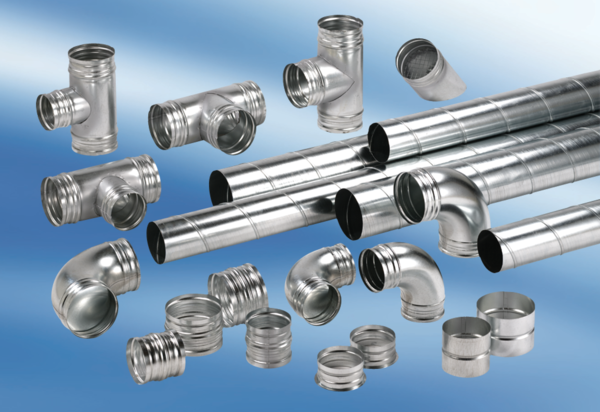 